DZIEŃ WIOSNY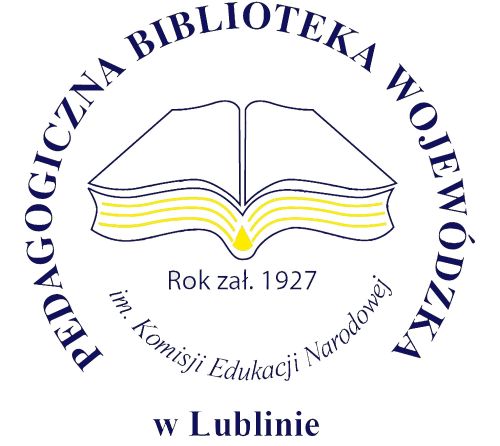 zwyczaje, obyczaje, materiały repertuarowe dla szkół     (zestawienie bibliograficzne w wyborze)Wydawnictwa zwarteBarwy pór roku : scenariusze uroczystości w przedszkolu / Urszula Nadolna, Bożena Stącel-Winiarska. - Kraków : Centrum Edukacyjne Bliżej Przedszkola, 2011. - 387 s.
sygn. 201017 Czyt. ; 201464
Cztery pory roku z teatrzykiem u boku : scenariusze inscenizacji uroczystości przedszkolnych / Beata Barbara Jadach. - Warszawa : Fraszka Edukacyjna, 2011. - S. 39-47: Powitanie Wiosny
sygn. 200772 ; 200773 Czyt.
Europa bez granic i inne scenariusze uroczystości szkolnych dla gimnazjum / Jan Jakub Należyty. - Warszawa : "Fraszka Edukacyjna", 2003. - S. 82-94: Pierwszy dzień wiosny - czyli władza i pieniądze
184031 Czyt. ; 184032
Gdzie jesteś wiosno? : impreza szkolna na święto powitania wiosny / Jolanta Kwiatkowska, Beata Szczepankiewicz // W: Szkolne teatrzyki na cztery pory roku : praca zbiorowa / pod red. Iwony Fechner-Sędzieckiej. - Toruń : „Aker”, 2005. - S. 86-89
sygn. 188741 Czyt. ; 188742
Gotowe scenariusze imprez szkolnych czyli jak przygotować imprezę w szkole, aby nie była nudną "kuczcią" / Jerzy Hamerski. - Poznań : "Publicat", cop. 2011. - S. 110-115: "Wiosna, skowronek nad nami...", czyli powitanie wiosny
sygn. 200033 ; 200034 Czyt.
Inscenizacje : 40 scenariuszy przedstawień przedszkolnych 
i szkolnych na cały rok / Hanna Warchałowska. - Zakrzewo : "Replika", cop. 2010. - S. 150-155: Dzień Wiosny, 21 marca
sygn. 198653 ; 198654 Czyt.
Inscenizacje na każdą okazję : gimnazjum / Małgorzata Wieczorek, Dorota Wieczorek. - Gdańsk : „Harmonia”, 2003. - S. 86-93: Święto wiosny
sygn. 185177 Czyt. ; 185178
Inscenizacje pełne radości : dla klas 1-3 / wybór i oprac. Ryszard Przymus. - Łódź :  „Juka”, 1995. - S. 124-129: Wiosną skrzydła dzieciom rosną
sygn. 176794 Czyt.
Pani na opak : miniatury sceniczne / Marzena Kwietniewska. - Wyd. 4 zm., uzup. - Kraków : "Impuls", 2006. - 100 s.
sygn. 191429 Czyt.
Pierwszy dzień wiosny / Jolanta Gawryś, Lidia Kurtybała // 
W: Z Muzą w szkole : inscenizacje, zabawy, montaże poetycko-muzyczne w szkole podstawowej dla klas młodszych : praca zbiorowa / pod red. Elżbiety Gałczyńskiej. - Płock : „Korepetytor”, 2001. - S. 69-75
sygn. 182637 Czyt. ; 182638
Pinokio... a jak myślisz? : scenariusze uroczystości szkolnych dla szkół  podstawowych / Jan Jakub Należyty. - Warszawa : „Fraszka Edukacyjna”, 2005. - S. 76-85: Pierwszy dzień wiosny
sygn. 183147 Czyt. ; 183148
Przedstawienia i uroczystości : inscenizacje dla klas 0-3 / Elżbieta Śnieżkowska-Bielak. - Warszawa : Dr Josef Raabe. Spółka Wydawnicza, cop. 2013. - S. 27-32: Przyjście wiosny
sygn. 206441
Scenariusze na szkolne akademie / [tekst Zofia Kaliska, Beata Jacewicz]. - Poznań. - [Żychlin] : Inspiracje - [Books], 2016. - 
S. 74-80: Wiosna
sygn. 208083
Scenariusze szkolnych przedstawień teatralnych dla szkół podstawowych / Zofia Kaliska, Beata Jacewicz. - Białystok : "Printex", 2010. - 240 s.
sygn. 198592 ; 198593 Czyt.
Scenariusze szkolnych przedstawień teatralnych dla szkół podstawowych / Zofia Kaliska [oraz] Beata Jacewicz. - Wyd. 2. - Białystok : "Printex", 2016. - 240 s.
sygn. 208201Stasio Enter czyli Afera z komputera : scenariusze przedstawień w przedszkolu / Jan Jakub Należyty. - Warszawa : "Fraszka Edukacyjna", 2006. - S. 27-34: Spóźnione bociany - na pierwszy dzień wiosny
sygn. 191139 Czyt. ; 191140
Teatrzyk na cały rok / Małgorzata Pietrzak. - Warszawa : Wydaw. Stowarzyszenia Bibliotekarzy Polskich, 2004. - S. 11-28: Wiosna
sygn.188126 Czyt. ; 188127
Tylko w przedszkolu : zabawy teatralne : scenariusze przedstawień dla przedszkolaków / Jan Jakub Należyty. - Warszawa : "Fraszka Edukacyjna", 2006. - S. 27-34: Spóźnione bociany - na pierwszy dzień wiosny
sygn. 195913 ; 195914 Czyt.
Wiosna, dziewczyny, wiosna : scenariusz przeznaczony dla starszych klas gimnazjum i młodszych liceum / oprac. Hanna Brokoniecka [!], Kamila Frąckowiak // W: Święta, święta... : wybór konspektów : praca zbiorowa / pod red. Doroty Grafowskiej. - Warszawa : Wydaw. Stowarzyszenia Bibliotekarzy Polskich, 2007. - S. 81-92sygn. 192513 ; 192514 Czyt.
Wybór scenariuszy dla teatrzyków szkolnych dla klasy I-III / Maria Kownacka. - Wrocław : „Siedmioróg”, 2002. - S. 238-248: 
O odwilży, o kichaniu i o wiosny powitaniu
sygn. 184267 Czyt. ; 184268
Artykuły z czasopismAmelka szuka wiosny : na podstawie opowiadania H. Januszewskiej "Słoneczna bajka" / Dorota Podstawska // Wszystko dla Szkoły. - 2006, nr 2, s. 21-23
C.10587
Bo to już wiosna! : scenariusz zajęć świetlicowych / Agnieszka Gromelska, Renata Żukowska // Świetlica w Szkole. - 2010, nr 1, 
s. 18
C.11593
Czekamy na wiosnę : scenariusz zajęć / Krystyna Dąbek // Życie Szkoły. - 2008, nr 3, s. 38-41
C.219
Dzień Wagarowicza : scenariusz przedstawienia profilaktycznego dla szkoły ponadgimnazjalnej/gimnazjum / Monika Kosińska // Wychowawca. - 2012, nr 1, s. 24-27
C.10073
Ekoludki witają wiosnę / Beata Barańska, Teresa Domalewska // Wychowanie w Przedszkolu. - 2007, nr 3, s. 55-56
C.217
Gdy nadchodzi wiosna : scenariusz inscenizacji dla młodszych uczestników zajęć świetlicowych / Renata Zielińska // Świetlica 
w Szkole. - 2010, nr 1, s. 12
C.11593
Idzie wiosna... : impreza biblioteczna / Ewa Śmiech // Poradnik Bibliotekarza. - 2002, nr 4, s. 32-33
C.322
Ludowe zwyczaje wiosenne / Marcin Stańczuk // Przyroda Polska. - 2014, nr 4, dod. Natura i Zdrowie, nr 4, s. 11-12
C.261
O niesfornym Piotrusiu : scenka humorystyczna z okazji Dnia Wagarowicza bądź innego święta związanego z życiem szkoły / Justyna Niechciałkowska // Biblioteka w Szkole. - 2005, nr 1, 
s. 24-25
C.9769
Od marzaneczki do pisaneczki : scenariusz przedstawienia z okazji Świąt Wielkiejnocy i rozpoczęcia wiosny / Janina Werner // Biblioteka w Szkole. - 2007, nr 1, s. 21-22
C.9769
Oferta szkolnego programu z okazji Święta Wiosny / Lidia Groma, Anna Żak // Lider. - 2007, nr 4, s. 25-27
C.9847
Pierwszy Dzień Wiosny : scenariusz imprezy w gimnazjum / Beata Sporek, Wioleta Płachta, Edyta Biernat // Świetlica w Szkole. - 2009, nr 1, s. 29
C.11593
Płyń, Marzanno! / Małgorzata Jakubowska // Życie Szkoły. - 2007, nr 3, s.54-55
C.219
Powitanie wiosny / Franciszek Kobryńczuk // Przedszkolne ABC. - 2017, nr 2, s. 26-27
C.12467Powitanie Wiosny / Franciszek Kobryńczuk // Wychowanie 
w Przedszkolu. - 2005, nr 3, s. 40-42
C.217
Powitanie wiosny - materiały repertuarowe : bibliografia w wyborze / Małgorzata Bzibziak // Biblioteka w Szkole. - 1998, nr 1, s. 26-27
C.9769
Powitanie wiosny : scenariusz / Agnieszka Balon, Danuta Żwirowska // Wychowawca. - 2009, nr 3, s. 30
C.10073
Powitanie wiosny : scenariusz / Sylwia Baranowska // Biblioteka 
w Szkole. - 2004, nr 1, s. 20
C.9769
Powitanie wiosny : scenariusz zajęć / Ewa Wielgosz // Życie Szkoły. - 2002, nr 3, s. 182-183
C.219
Powitanie Wiosny : scenariusz zajęć świetlicowych / Bożena Bednarska-Zielińska // Świetlica w Szkole. - 2009, nr 1, s. 26
C.11593
Propozycja inscenizacji i powitania wiosny pt. „Chodzenie z gaikiem” / Grażyna Banaszczak, Zofia Rudzińska // Wychowanie na co Dzień. - 2002, nr 2-3, wkładka s. IX-XII
C.10238
Przyjście wiosny / Marta Łyżwińska // Wychowanie w Przedszkolu. - 2013, nr 3, s. 24-25
C.217
Przywitajmy panią Wiosnę - inscenizacja / Katarzyna Kuleta // Życie Szkoły. - 2014, nr 3, s. 4-5
C.219
Przywitanie wiosny / Anna Nartowska // Klocki Autonomiczne 
w Szkole. - 1999, nr 3, s. 67-70
C.10792
Rycerze Pani Wiosny : scenariusz zajęć dla 6-latków / Beata Jakubowska // Bliżej Przedszkola. - 2011, nr 7-8, s. 148-149
C.11867
Święto wiosny / Hanna Rudnik // Wychowanie w Przedszkolu. - 1986, nr 3, s.158-160
C.217
Święto wiosny i radości : scenariusz imprezy na wesoło na Pierwszy Dzień Wiosny / Anna Matuszkiewicz // Poradnik Bibliotekarza. - 2006, nr 2, s. 35-37
C.322
Święto wiosny i radości : scenariusz imprezy – turnieju klas na pierwszy Dzień Wiosny / Anna Matuszkiewicz // Wszystko dla Szkoły. - 2004, nr 2, s. 18-19
C.10587
Uciekaj, zimo! : na "Dzień wiosny" dla grup przedszkolnych i klas I-III szk. podst. / Monika Kulesza // Wychowawca. - 2008, nr 3, s. 28
C.10073
W tym dniu nie warto iść na wagary : propozycja powitania wiosny 
z przejęciem przez uczniów władzy w szkole / Janina Justyńska // Biblioteka w Szkole. - 2001, nr 2, s. 9
C.9769
Wieczór poezji o wiośnie : scenariusz / Grażyna Folga // Biblioteka 
w Szkole. - 1993, nr 1/2, s. 34-36
C.9769
Wiosenne przebudzenie w lesie - inscenizacja / Barbara Wieczorek // Życie Szkoły. - 2013, nr 3, s. 36-37
C.219
Wiosenne wariacje w bibliotece : scenariusze zajęć edukacyjnych / Kamila Jakubczyk // Biblioteka w Szkole. - 2020, nr 2, s. 26-27
C.9769
Wiosenny czas : scenariusz zajęć świetlicowych / Monika Strzelbicka // Świetlica w Szkole. - 2020, nr 2, s. 18-19
C.11593
Wiosna - ach, to Ty! : scenariusz zajęć świetlicowych / Paulina Cysak // Świetlica w Szkole. - 2020, nr 2, s. 12-14
C.11593
Wiosna blisko : inscenizacja na powitanie wiosny dla dzieci młodszych / Lidia Leksowska, Iwona Supronowicz // Poradnik Bibliotekarza. - 1993, nr 1/2, s. 52-55
C.322
Wiosna, wiosna / Marzanna Proszowska, Maria Podleśny. - Bliżej Przedszkola. - 2009, nr 3, s. 72-73
C. 11867
Wiosna, wiosna, wiosna! : zajęcia rozwijające kompetencje kluczowe w świetlicy / Paulina Cysak // Świetlica w Szkole. - 2021, nr 2, s. 32-33
C.11593
Wiosno, przyjdź! Scenariusz uroczystości dla klas I-III z okazji rozpoczęcia wiosny / Lidia Kurtybała, Jolanta Gawryś // Biblioteka 
w Szkole. - 2002, nr 1, s. 23-24
C.9769
Witaj wiosno - żegnaj smutku! / Ewa Kędra // Życie Szkoły. - 2009, nr 4, s. 48-49
C.219
Witaj wiosno : apel z okazji Święta Wiosny / Beata Wiązowska // Wszystko dla Szkoły. - 2006, nr 2, s. 19-21
C.10587
Witaj, Wiosenko! (scenariusz uroczystości szkolnej) / Aniela Rodziewicz // Wszystko dla Szkoły. - 2007, nr 7-8, s. 24-25
C.10587
Witamy wiosnę po krakowsku : scenariusz spotkania klas I-III / Dorota Sowa // Życie Szkoły. - 2011, nr 3, s. 43-50
C.219
Z książką na wesoło : impreza czytelnicza na Dzień Wiosny dla uczniów gimnazjum / Irena Ignatowicz, Halina Iwaniuk // Biblioteka w Szkole. - 2007, nr 1, s. 18-19
C.9769
Żegnaj Zimo, witaj Wiosno! : scenariusz spotkania dla klas I-III szkoły podstawowej / Lidia Peplińska // Wychowawca. - 2014, nr 3, s. 32-33
C.10073
aktualizacja z dn. 31.01.22 r.